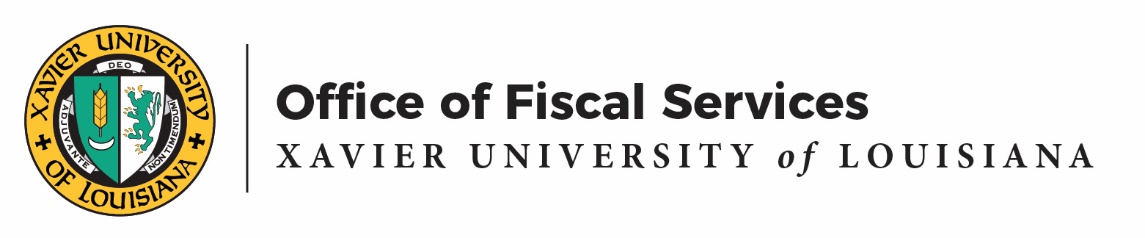 AUTHORIZATION TO OBTAIN XAVIER UNIVERSITY PURCHASING CARD (P-CARD) Complete one form for each person who will be authorized to use a P-Card.I am authorizing _________________________ to receive a Xavier P-card for organization code		             Cardholder’s Name___________.Use of the card is restricted to purchases up to $2,900 following the terms and conditions outlined in the Purchasing Card Manual.Authorized by:_______________________________________			_____________________									DateReturn this completed form with the Purchasing Card Agreement to the Office of Fiscal Services, P-Card Administrator, lgie@xula.edu.